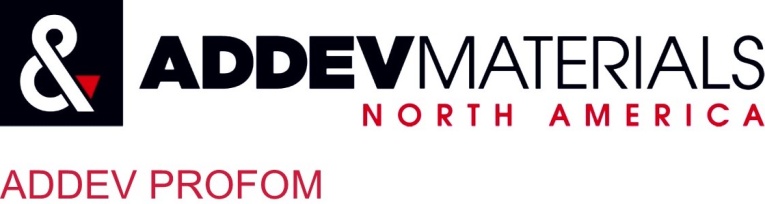 Préposé(e) au service à la clientèle Nous recherchons un(e) préposé(e) au service à la clientèle  dynamique et bilingue (anglais, français), espagnol un atout, pour répondre aux demandes de nos clients par téléphone et par courriel.Le préposé au service à la clientèle est le premier point de contact de nos clients avec notre entreprise, il doit fournir un service impeccable.  Il doit être courtois, à l’écoute des besoins des clients et en mesure d’y répondre adéquatement.Tâches principales :Assurer la réception des demandes clients.Saisir toutes les commandes et les soumissions et effectuer des suivis dans les délais requis et à la satisfaction du client, (commande et soumission avec un aspect technique)Effectuer le suivi des commandes avec  dates  de livraison multiples et effectuer les relâches en temps opportun.Effectuer les diagnostics (nouveau produit) et travailler en étroite collaboration avec le département technique.Fournir des renseignements précis en temps opportun aux clients internes et externes.Recevoir les plaintes clients. Répondre promptement en tout temps à la clientèleMaintenir les documents de travail à jour.Relance de clients inactifsCaractéristiques personnelles :Bilingue : français, anglais, espagnol (un atout)2 ans d’expérience dans un département de service à la clientèle.Patient et courtois.Doit être à l’aise pour travailler avec différentes unités de mesure (calcul)Capable de gérer des interruptions fréquentes. Posséder une passion pour le service à la clientèle.Travaillant et dynamique.Excellent sens de l’organisation et de gestion du temps.Débrouillard et autonome.Bon entregent et sens du travail d’équipe.Bonne gestion du stress et des priorités.
